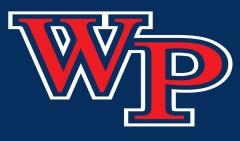                                   The Windermere Prep Varsity Tennis Team 2023 SeasonDear Players and Parents,We are excited to embark upon a new tennis season for both our boys and girls Varsity Teams. Team CaptainsWill be appointed prior to the season matches starting. Parent Informational Meeting will be held via zoom on Thursday January 5th @ 6:30pm via zoom link below.https://us05web.zoom.us/j/87965511931?pwd=UlpIcmwwUkFQRUl2clp4cXV4ZWRNQT09Meeting ID: 879 6551 1931    Passcode: 7p6KTsAll players must be registered at   https://www.registermyathlete.com/login/Otherwise, they will not be eligible to try out and all players will need to upload a current physical (EL2), a current ECG, and a photo/scan of the front and back of student athletes' health insurance cards.Tryouts and EligibilityWill be:Monday January 16th, 2023, Girls/Boys: 3:30pm-5:30pmTuesday January 17th, 2023, Girls/Boys: 3:30pm-5:00pmOur SeasonPractices and fitness training begin the week of January 23rd, 2023. A copy of the practice and match schedule will be available at tryouts. Our first Varsity match will be on February 8th. The District Finals are the week of April 10th, Regional Semi Finals and Finals are on April 18th and 20th and the State Finals the week of April 24th. TransportTransportation will be provided to matches if there are not enough players that can drive. Parents may also drive their children to and from matches if they prefer.CommunicationAll communication will be done via email. FeesThe amount of $400 will cover all expenses for the season. All payments will be charged to WPS school accounts.Match RefreshmentsRefreshments and snacks are the responsibility of the parents. Rotations between parents for refreshments can also be set up.Line UpsThere will be a tentative lineup after tryouts, and then every player will get the chance to challenge for a higher position if they would like. This will take place during team practices/pre-arranged times.Code of Conduct & Commitment SignatureAll players will be required to maintain a responsible and restrained attitude both in matches and on the practice courts. Our expectation is that all the players represent themselves, the school, and their families in the best way possible.  If selected for the team, all players are expected to be present at all practices and matches.  If a player cannot make a practice or match, we require 24 hours' notice with a valid reason that you cannot attend. We will be taking attendance for all matches and practices and our expectations are the following:A maximum of 2 missed matches out of 15A maximum of 2 missed practices out of 16 (boys) 2 out of 18 (girls)A maximum of 2 missed fitness sessions (boys and girls)If any of these are exceeded (major injury or illness will be excused) you will no longer be able to participate for the rest of the season.  On accepting our code of conduct and commitment, please sign below and return it to us as soon as possible.Player Signature…………………………………………...Printed……………………………………….Parent Signature…………………………………………...Printed……………………………………….If you have any further questions, please contact us 407-928-6666 or info@orlandotennisacademy.comSincerely, Coaches Mandy Rosenfield, Scott Reznich, Fernando Valdajos, Gabriel Andrew, Howard Jones, Hany Saad, Mika Todo, Maddison Abell, David Pace.